IZRADA DJEDA BOŽIĆNJAKA OD ROLE WC PAPIRAPOTREBAN MATERIJAL:1. ROLA WC PAPIRA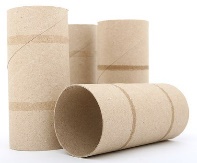 2. VODENE BOJE ILI TEMPERE 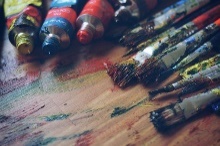 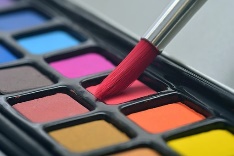 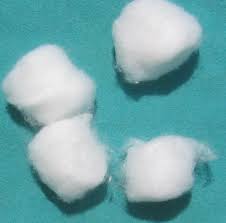 3. VATA 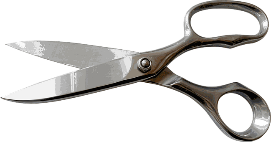 4. ŠKARE 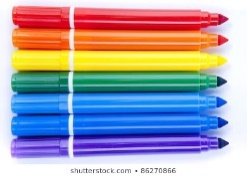 5. FLOMASTERI 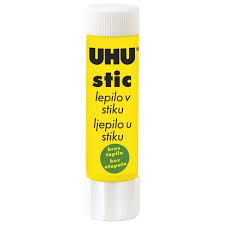 6. LJEPILO  6. PREDLOŽAK ZA IZREZIVANJA OČI I KAPE (u prilogu ispod)PREDLOŽAK ZA IZREZIVANJE:OČI	KAPICAIZRADA DJEDA BOŽIĆNJAKA OD ROLE WC PAPIRA:1. Oboji rolu WC papira vodenim bojama ili temperama kao što je na slici (crvena i bijela ili lagano roza boja). Pusti da se osuši. 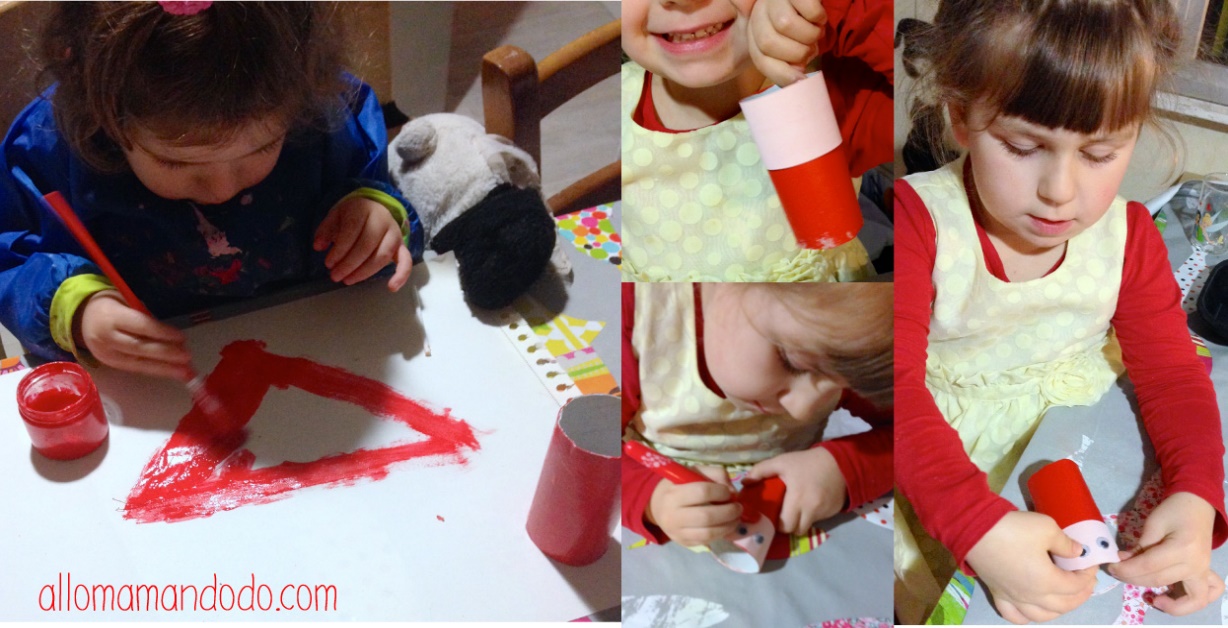 2. Prema predlošku izreži oči i kapicu na papiru.3. Izrezanu kapicu oboji crveno bojom.4. Obojanu i izrezanu kapicu i oči zalijepi na rolu wc papira kao što je prikazano na slikama.5. Ukrasi kapicu s vatom.5. Zalijepi bradu od vate i tvoj DJED BOŽIĆNJAK je gotov!!! 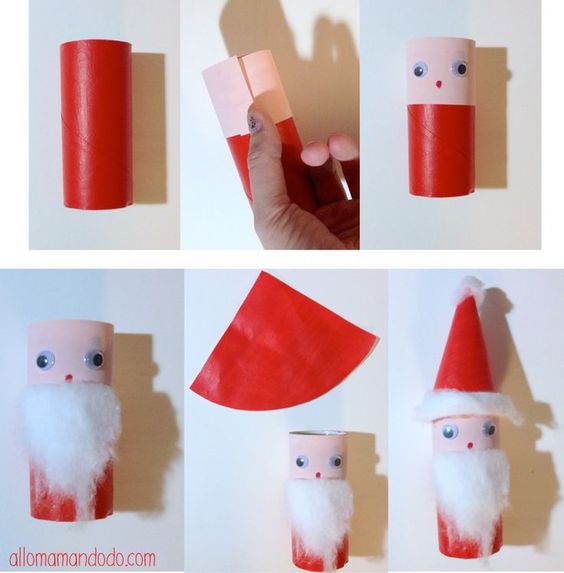 